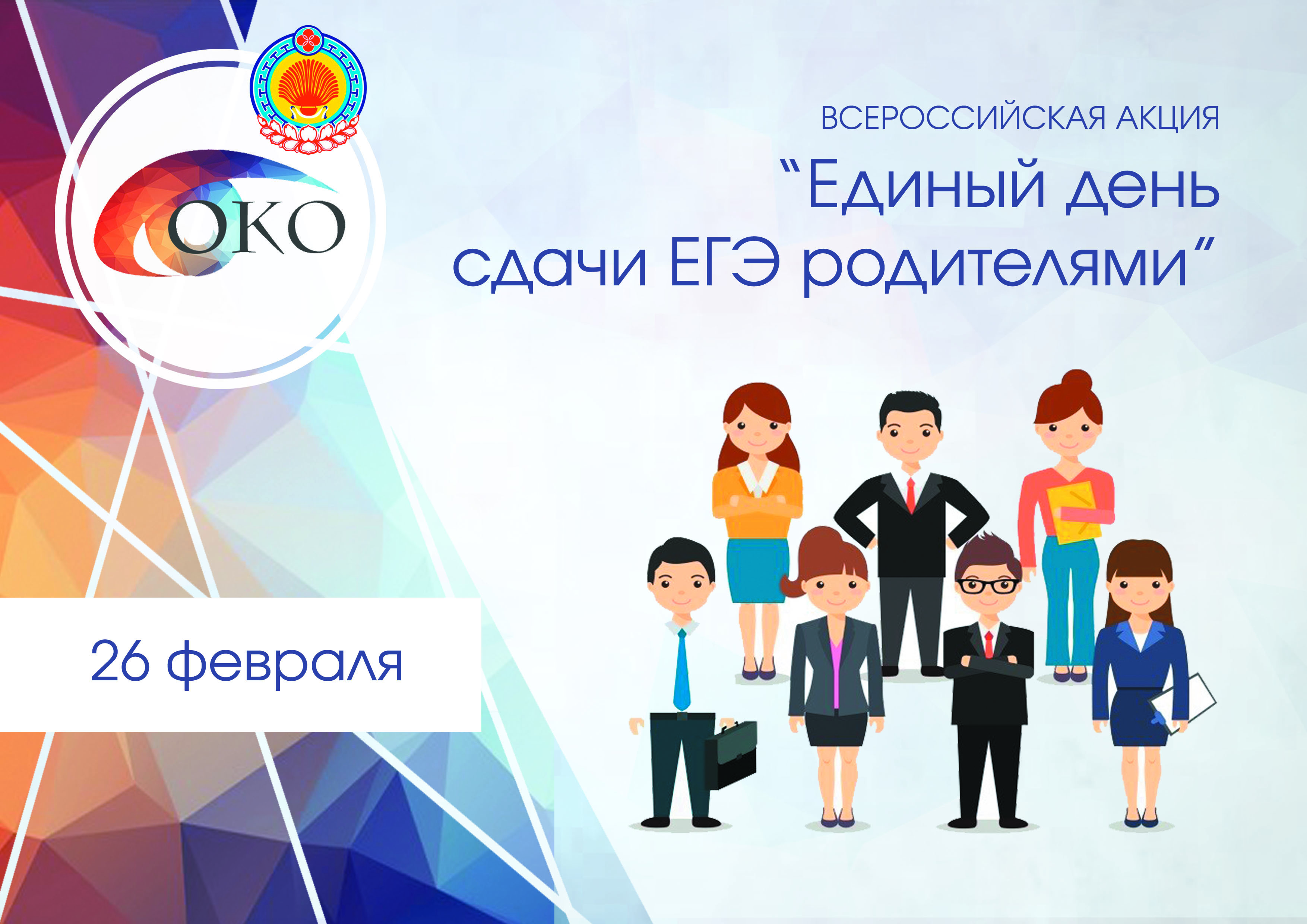 ИНСТРУКТАЖ 
для участников Всероссийской акции 
«Единый день сдачи ЕГЭ родителями»Элиста, 2020Инструктаж для участников ЕГЭ для родителейПодготовительные мероприятия:Не позднее 13:45 часов оформить на доске в аудитории образец регистрационных полей бланка регистрации участника экзамена. 
Кодировка учебных предметов и продолжительность работы:Инструкция зачитывается участникам после их рассадки 
в аудитории, получения экзаменационных материалов.Инструкция для участников ЕГЭУважаемые участники экзамена! Сегодня вы будете выполнять задания по истории в рамках Всероссийской акции  «Единый день сдачи ЕГЭ родителями». Всероссийская акция проводится с целью повысить информированность родителей об особенностях экзаменационных процедур, привлечь внимание общественности к открытости системы  единого государственного экзамена.Время написания работы – 30 минут.Во время проведения экзамена Вам запрещается:иметь при себе средства связи, электронно-вычислительную технику, фото-, аудио- и видеоаппаратуру, справочные материалы, письменные заметки и иные средства хранения и передачи информации;пользоваться справочными материалами, кроме тех, которые указаны в тексте КИМ;разговаривать, пересаживаться, обмениваться любыми материалами 
и предметами.В случае нарушения порядка проведения ЕГЭ Вы будете удалены, 
а Ваш результат –  аннулирован. По всем вопросам, связанным с проведением экзамена 
(за исключением вопросов по содержанию КИМ), вы можете обращаться 
к организаторам, присутствующим в этой аудитории. Организатор обращает внимание участников экзамена на рабочий стол организатора.Уважаемые участники экзамена, сейчас в вашем присутствии будет выполнена печать полного комплекта экзаменационных материалов, после чего экзаменационные материалы будут выданы вам.Выполняется печать ЭМ и проверка качества печати полного комплекта экзаменационных материалов.Далее начинается вторая часть инструктажа.Вам выдаются напечатанные в аудитории индивидуальные комплекты.Организаторы раздают участникам распечатанные комплекты ЭМ.До начала работы с бланками проверьте комплектацию выданных экзаменационных материалов. В индивидуальном комплекте содержатся: контрольный измерительный материал (КИМ),бланк регистрации, бланк ответов № 1, односторонний бланк ответов № 2 лист 1,односторонний бланк ответов № 2 лист 2.Сделать паузу для проверки участниками комплектации выданных ЭМ.Приступаем к заполнению бланка регистрации.Записывайте буквы и цифры в соответствии с образцом на бланке. Каждая цифра, символ записывается в отдельную клетку, начиная с первой ячейки.Обратите внимание на доску.Заполняем: Код региона – 08; код образовательной организации – 101010;поле класс – оставляете пустым;код ППЭ –0008 ;номер аудитории – 0001;код предмета – 07;название предмета – ИСТ;дата проведения ЕГЭ – 26-02-20.Поле «Резерв-1» не заполняется.Заполняем сведения об участнике экзамена, поля: фамилия, имя, отчество (при наличии), данные документа, удостоверяющего личность. Сделать паузу для заполнения участниками своих данных.Поставьте вашу подпись в поле «Подпись участника ЕГЭ», расположенном в нижней части бланка регистрации.Поля «Служебная отметка», «Резерв-2» и  «Резерв-3» не заполняются.Сделать паузу для заполнения участниками своих данных.Приступаем к заполнению регистрационных полей бланков ответов.В бланк ответов № 1 перенесите сведения из бланка регистрации: код региона, код предмета и его название. На бланке ответов № 1 поставьте вашу подпись в поле «подпись участника ЕГЭ», расположенном в верхней части бланка ответов № 1. Служебное поле «Резерв-4» не заполняйте.Аналогично на бланках ответов № 2 лист 1 и лист 2 заполните поля «Код региона», «Код предмета», «Название предмета». Служебные поля «Резерв-5» и  «Резерв-6» не заполняйте.Организаторы проверяют правильность заполнения бланка регистрации 
у каждого участника экзамена и соответствие данных участника экзамена 
в документе, удостоверяющем личность, и в бланке регистрации и наличие подписи  участника в бланке регистрации и в бланке ответов № 1.Напоминаем основные правила по заполнению бланков ответов.При выполнении заданий внимательно читайте инструкции 
к заданиям, указанные у вас в КИМ. Записывайте ответы 
в соответствии с этими инструкциями.При выполнении заданий с кратким ответом ответ записывайте справа от номера задания в бланке ответов № 1, начиная с первой ячейки.Не разрешается использовать при записи ответа на задания 
с кратким ответом никаких иных символов, кроме символов кириллицы, латиницы, арабских цифр, запятой и знака «дефис» («минус»).Вы можете заменить ошибочный ответ.Для этого в соответствующее поле области замены ошибочных ответов на задания с кратким ответом следует внести номер задания, ответ 
на который следует исправить, а в строку клеточек записать новое значение верного ответа на указанное задание. Вы можете делать пометки в черновиках и КИМ. Также обращаем ваше внимание на то, что ответы, записанные в черновиках и КИМ, 
не проверяются. В случае нехватки места в бланке ответов № 2 лист 1 и бланке ответов № 2 лист 2 Вы можете обратиться к организаторам за дополнительным бланком ответов № 2. Оборотные стороны бланков ответов № 2 
и дополнительных бланков ответов № 2 не заполняются и не проверяются. Не забывайте переносить ответы из черновика в бланки ответов. Инструктаж закончен.Начало выполнения экзаменационной работы: (объявить время начала экзамена).Окончание выполнения экзаменационной работы: (указать время).Запишите на доске время начала и окончания выполнения экзаменационной работы. Вы можете приступать к выполнению заданий.Желаем удачи!За 10 минут до окончания выполнения экзаменационной работы необходимо объявить:До окончания выполнения экзаменационной работы осталось 
10 минут. Не забывайте переносить ответы из текста работы и черновика 
в бланки ответов.За 5 минут до окончания выполнения экзаменационной работы необходимо объявить:До окончания выполнения экзаменационной работы осталось 
5 минут. Проверьте, все ли ответы вы перенесли из КИМ и черновиков 
в бланки ответов.По окончании выполнения экзаменационной работы (экзамена) объявить:Выполнение экзаменационной работы окончено. Положите экзаменационные материалы на край стола. Мы пройдем и соберем ваши экзаменационные материалы.Организаторы осуществляют сбор экзаменационных материалов 
с рабочих мест участников экзамена в организованном порядке.Название учебного предметаКод учебного предметаПродолжительность выполнения работыИстория 0730 минут